[รางวัล][$000]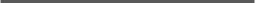 [รายการ][สถานที่]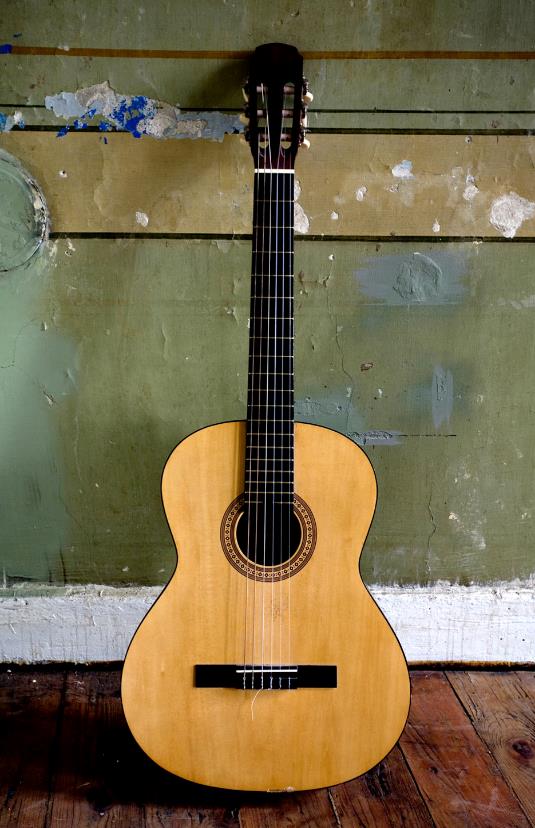 [เริ่มต้นใช้งานทันที][ถ้าคุณพร้อมที่จะเขียน เพียงเลือกบรรทัดข้อความ แล้วเริ่มพิมพ์เพื่อแทนที่ด้วยข้อความของคุณ][ดูดีในทุกครั้ง][เมื่อต้องการแทนที่รูปภาพด้วยรูปภาพของตนเอง เพียงแค่ลบออก จากนั้น บนแท็บแทรก ให้เลือก รูปภาพ][ต้องการส่วนหัวหรือไม่ บนแท็บหน้าแรก ในแกลเลอรีสไตล์ ให้แตะสไตล์ส่วนหัวที่คุณต้องการ เพื่อให้ได้ผลลัพธ์ที่ดีที่สุดเมื่อเลือกข้อความที่จะคัดลอกหรือแก้ไข ไม่ต้องใส่ช่องว่างทางด้านขวาของอักขระในส่วนที่เลือก]